Publicado en Barcelona el 27/01/2021 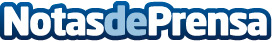 Homelike se une a AEGVE (Asociación Española de Gestores de Viajes de Empresas) La plataforma de apartamentos corporativos pondrá sus 75.000 apartamentos a disposición de los socios de AEGVEDatos de contacto:Comunicación Homelike657 04 97 90Nota de prensa publicada en: https://www.notasdeprensa.es/homelike-se-une-a-aegve-asociacion-espanola-de Categorias: Nacional Inmobiliaria Turismo Recursos humanos http://www.notasdeprensa.es